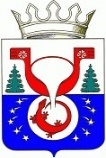 ТЕРРИТОРИАЛЬНАЯ ИЗБИРАТЕЛЬНАЯ КОМИССИЯОМУТНИНСКОГО РАЙОНАКИРОВСКОЙ ОБЛАСТИПОСТАНОВЛЕНИЕг. ОмутнинскО награждении Благодарственным письмом территориальной избирательной комиссии Омутнинского района Кировской области Патраковой Ольги ИвановныТерриториальная избирательная комиссия Омутнинского района Кировской области ПОСТАНОВЛЯЕТ:	За повышение правовой культуры будущих избирателей, подготовку участника  IX Межрегионального форума «Молодежь и выборы»  наградить Благодарственным письмом территориальной избирательной комиссии Омутнинского района Кировской области  Патракову Ольгу Ивановну заместителя директора по воспитательной работе КОГПОБУ «Омутнинский колледж педагогики, экономики и права», научного руководителя студентки Игнатьевой А.Д.19.03.2021№3/17Председатель территориальной избирательной комиссии Омутнинского района Е.В. Суровцева Секретарьтерриториальной избирательной комиссии Омутнинского района  Е.И. Корякина